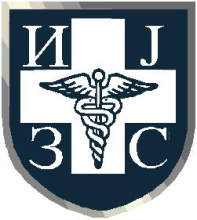                          ИНСТИТУТ ЗА ЈАВНО ЗДРАВЉЕ СРБИЈЕ„Др Милан Јовановић Батут“ Др Суботића бр.5, 11000 Београд Рок за подношење понуда: 05.8.2015. године, до 12,00 часова; Јавно отварање понуда: 05.8.2015. године, у 12,15 часова;         јул  2015. годинеНа основу чл. 39. и 61. Закона о јавним набавкама („Сл. гласник РС” бр. 124/2012, у даљем тексту: Закон), чл. 6. Правилника о обавезним елементима конкурсне документације у поступцима јавних набавки и начину доказивања испуњености услова („Сл. гласник РС” бр. 29/2013), Одлуке о покретању поступка јавне набавке бр. 4770/1 од 28.7.2015.године и Решења о образовању комисије за јавну набавку бр. 4771/1 од  28.7.2015. године, припремљена је:КОНКУРСНА ДОКУМЕНТАЦИЈАза јавну набавку мале вредности добараКлима уређаји са уградњом и припадајућим потрошним материјаломЈНМВ 14Д/2015Конкурсна документација садржи:I  ОПШТИ ПОДАЦИ О ЈАВНОЈ НАБАВЦИ1. Подаци о наручиоцуНаручилац: Институт за јавно здравље Србије „Др Милан Јовановић Батут“Адреса: Др Суботића бр.5, 11000 БеоградИнтернет страница: www.batut.org.rs 2. Врста поступка јавне набавкеПредметна јавна набавка се спроводи у поступку јавне набавке мале вредности у складу са Законом и подзаконским актима којима се уређују јавне набавке.3.  КонтакЛице за контакт: Вања МартиновићЕ - mail адреса: vanja_martinovic@batut.org.rsII  ПОДАЦИ О ПРЕДМЕТУ ЈАВНЕ НАБАВКЕПредмет јавне набавкеПредмет јавне набавке мале вредности добара број 14Д/2015 је набавка  Клима уређаја, 2 комада, са уградњом и припадајућим потрошним материјалом,  за потребе Службе за правне, економско-финансијске, рачуноводствене, техничке и помоћне послове  и Одељења за ХИВ инфекцију, ППИ, хепатитисе и туберкулозу Наручиоца Института за јавно здравље Србије.Ознака из Општег речника набавке: 391717200 – Уређаји за климатизацију.ПартијеПредмет јавне набавке није обликован по партијама.Критеријум за доделу уговора:Најнижа понуђена цена.III  ВРСТА, ТЕХНИЧКЕ КАРАКТЕРИСТИКЕ, КВАЛИТЕТ, КОЛИЧИНА И ОПИС ДОБАРА, РOK ИСПОРУКЕ ДОБАРА,  ДОДАТНЕ УСЛУГЕ Понуђено добро мора да испуњава захтеве Наручиоца у погледу тражених карактеристика предвиђених овом конкурсном документацијом – у супротоном понуда ће бити оцењена као недоговарајућа.Врста, количина, технички опис:Понуђач је у обавези да у понуди достави следећу документацију о понуђеном производу:Произвођачку спецификацију, из које Наручилац може утврдити да су понуђени стандардни (split) клима уређаји капацитета 12.000 BTU и 18.000 BTU тражених техничких карактеристика.Место испоруке: - франко седиште  Наручиоца у ул. др Суботића бр.5, Београд. 5) Рок и динамика испоруке:    - Рок испоруке, монтаже и пуштања у рад – из прихваћене понуде изабраног понуђача, а највише 7 радних дана од момента закључења уговора.IV  УСЛОВИ ЗА УЧЕШЋЕ У ПОСТУПКУ ЈАВНЕ НАБАВКЕ ИЗ ЧЛ. 75. И 76. ЗАКОНА И УПУТСТВО КАКО СЕ ДОКАЗУЈЕ ИСПУЊЕНОСТ ТИХ УСЛОВАУСЛОВИ ЗА УЧЕШЋЕ У ПОСТУПКУ ЈАВНЕ НАБАВКЕ ИЗ ЧЛ. 75. И 76. ЗАКОНАПраво на учешће у поступку предметне јавне набавке има понуђач који испуњава ОБАВЕЗНЕ услове за учешће у поступку јавне набавке дефинисане чл. 75. Закона, и то:Да је регистрован код надлежног органа, односно уписан у одговарајући регистар (чл. 75. ст. 1. тач. 1) Закона);Да он и његов законски заступник није осуђиван за неко од кривичних дела као члан организоване криминалне групе, да није осуђиван за кривична дела против привреде, кривична дела против животне средине, кривично дело примања или давања мита, кривично дело преваре (чл. 75. ст. 1. тач. 2) Закона);Да му није изречена мера забране обављања делатности, која је на снази у време објављивања позива за подношење понуде (чл. 75. ст. 1. тач. 3) Закона);Да је измирио доспеле порезе, доприносе и друге јавне дажбине у складу са прописима Републике Србије или стране државе када има седиште на њеној територији (чл. 75. ст. 1. тач. 4 Закона)Понуђач је дужан да при састављању понуде изричито наведе да је поштовао обавезе које произлазе из важећих прописа о заштити на раду, запошљавању и условима рада, заштити животне средине, као и да гарантује да је ималац права интелектуалне својине (чл. 75. ст. 2. Закона).Право на учешће у поступку предметне јавне набавке има понуђач који испуњава ДОДАТНЕ услове за учеше у поступку јавне набавке:Финансијски капацитет:да понуђач није био у блокади/неликвидан у последњих 6 (шест) месеци рачунајући од дана објављивања позива за подношење понуда.2.УПУТСТВО КАКО СЕ ДОКАЗУЈЕ ИСПУЊЕНОСТ УСЛОВАИспуњеност ОБАВЕЗНИХ и ДОДАТНИХ услова за учешће у поступку предметне јавне набавке, у складу са чл. 77. став 4. Закона, понуђач доказује достављањем:ИЗЈАВЕ (Образац изјаве понуђача, дат је у поглављу IV одељак 3.), којом понуђач  под пуном материјалном и кривичном одговорношћу потврђује да испуњава обавезне услове за учешће у поступку јавне набавке из чл. 75.  став 1. тачка 1. до 4. и тачка 6. Закона,Изјава мора да буде потписана од стране овлашћеног лица понуђача и оверена печатом. Уколико Изјаву потписује лице које није уписано у регистар као лице овлашћено за заступање, потребно је уз понуду доставити овлашћење за потписивање.Уколико понуду подноси група понуђача, Изјава мора бити потписана од стране овлашћеног лица сваког понуђача из групе понуђача и оверена печатом. Сваки учесник заједничке понуде мора да испуни обавезне услове за учешће у предметној јавној набавци из чл.75. тачка 1) до 4) Закона, а додатне услове испуњавају заједно.Уколико понуђач подноси понуду са подизвођачем, понуђач је дужан да достави Изјаву подизвођача (Образац изјаве подизвођача, дат је у поглављу IV одељак 3.), потписану од стране овлашћеног лица подизвођача и оверену печатом. Подизвођач мора да испуни обавезне услове за учешће у предметној јавној набавци из чл.75. тачка 1) до 4) Закона, а додатне услове подизвођач испуњава  за део набавке који се извршава преко подизвођача.Наручилац може пре доношења одлуке о додели уговора да тражи од понуђача, чија је понуда оцењена као најповољнија, да достави на увид оригинал или оверену копију свих или појединих доказа о испуњености услова.Ако понуђач у остављеном примереном року, који не може бити краћи од 5 дана, не достави на увид оригинал или оверену копију тражених доказа, наручилац ће његову понуду одбити као неприхватљиву.Понуђач није дужан да доставља на увид доказе који су јавно доступни на интернет страницама надлежних органа.Понуђач је дужан да без одлагања писмено обавести наручиоца о било којој промени у вези са испуњеношћу услова из поступка јавне набавке, која наступи до доношења одлуке, односно закључења уговора, односно током важења уговора о јавној набавци и да је документује на прописани начин.ОБРАЗАЦ ИЗЈАВЕ О ИСПУЊАВАЊУ УСЛОВА ИЗ ЧЛ. 75. И 76. ЗАКОНАИЗЈАВА ПОНУЂАЧАО ИСПУЊАВАЊУ УСЛОВА ИЗ ЧЛ. 75. И 76. ЗАКОНА У ПОСТУПКУ ЈАВНЕНАБАВКЕ МАЛЕ ВРЕДНОСТИУ складу са чланом 77. став 4. Закона, под пуном материјалном и кривичном одговорношћу, као заступник понуђача, дајем следећуИ З Ј А В УПонуђач  __________________________________________________________________                                                     (навести назив понуђача) у поступку јавне набавке мале вредности добара – Клима уређаји,  ЈНМВ 14Д/2015испуњава све услове из чл. 75. и 76. Закона, односно услове дефинисане конкурсном документацијом за предметну јавну набавку, и то:Понуђач је регистрован код надлежног органа, односно уписан у одговарајући регистар;Понуђач и његов законски заступник нису осуђивани за неко од кривичних дела као члан организоване криминалне групе, да није осуђиван за кривична дела против привреде, кривична дела против животне средине, кривично дело примања или давања мита, кривично дело преваре;Понуђачу није изречена мера забране обављања делатности, која је на снази у време објаве позива за подношење понуде;Понуђач је измирио доспеле порезе, доприносе и друге јавне дажбине у складу са прописима Републике Србије (или стране државе када има седиште на њеној територији);Понуђач је поштовао обавезе које произлазе из важећих прописа о заштити на раду, запошљавању и условима рада, заштити животне средине и гарантује да је ималац права интелектуалне својине;Понуђач није био у блокади/неликвидан ниједан дан у у последњих 6 (шест) месеци рачунајући од дана објављивања позива за подношење понуда.Место:_____________                                                                           Понуђач:Датум:_____________                         М.П.                              _____________________         Напомена: Уколико понуду подноси група понуђача, Изјава мора бити потписана од стране овлашћеног лица сваког понуђача из групе понуђача и оверена печатом.ИЗЈАВА ПОДИЗВОЂАЧАО ИСПУЊАВАЊУ УСЛОВА ИЗ ЧЛ. 75. ЗАКОНА У ПОСТУПКУ ЈАВНЕНАБАВКЕ МАЛЕ ВРЕДНОСТИУ складу са чланом 77. став 4. Закона, под пуном материјалном и кривичном одговорношћу, као заступник подизвођача, дајем следећуИ З Ј А В УПодизвођач_________________________________________________________________                                                     (навести назив подизвођача) у поступку јавне набавке мале вредности добара – Клима уређаји ЈНМВ 14Д/2015,  испуњава све услове из чл. 75. Закона, односно услове дефинисане конкурсном документацијом за предметну јавну набавку, и то:Подизвођач је регистрован код надлежног органа, односно уписан у одговарајући регистар;Подизвођач и његов законски заступник нису осуђивани за неко од кривичних дела као члан организоване криминалне групе, да није осуђиван за кривична дела против привреде, кривична дела против животне средине, кривично дело примања или давања мита, кривично дело преваре;Подизвођачу није изречена мера забране обављања делатности, која је на снази у време објаве позива за подношење понуде;Подизвођач је измирио доспеле порезе, доприносе и друге јавне дажбине у складу са прописима Републике Србије (или стране државе када има седиште на њеној територији).Место:_____________                                                                         Подизвођач:Датум:_____________                         М.П.                             _____________________                                                        Уколико понуђач подноси понуду са подизвођачем, Изјава мора бити потписана од стране овлашћеног лица подизвођача и оверена печатом.V УПУТСТВО ПОНУЂАЧИМА КАКО ДА САЧИНЕ ПОНУДУ1. ПОДАЦИ О ЈЕЗИКУ НА КОЈЕМ ПОНУДА МОРА ДА БУДЕ САСТАВЉЕНАПонуђач подноси понуду на српском језику.2. НАЧИН НА КОЈИ ПОНУДА МОРА ДА БУДЕ САЧИЊЕНАПонуђач понуду подноси непосредно или путем поште у затвореној коверти или кутији, затворену на начин да се приликом отварања понуда може са сигурношћу утврдити да се први пут отвара. На полеђини коверте или на кутији навести назив и адресу понуђача. У случају да понуду подноси група понуђача, на коверти је потребно назначити да се ради о групи понуђача и навести називе и адресу свих учесника у заједничкој понуди.Понуду доставити на адресу: Институт за јавно здравље Србије „Др Милан Јовановић Батут“, др Суботића бр. 5, 11000 Београд, са назнаком: ,,Понуда за јавну набавку – Клима уређаји, ЈНМВ 14Д/2015 -  «НЕ ОТВАРАТИ».Понуда се сматра благовременом уколико је примљена од стране Наручиоца до 5.8.2015. године до 12,00 часова.Документа у понуди морају бити повезана на неки од начина (траком, јемствеником, укоричена) у целину, тако да се не могу накнадно убацивати, одстрањивати или замењивати појединачни листови, односно прилози а да се видно не оштете листови или печат.Наручилац ће, по пријему одређене понуде, на коверти, односно кутији у којој се понуда налази, обележити време пријема и евидентирати број и датум понуде према редоследу приспећа. Уколико је понуда достављена непосредно наручилац ће понуђачу предати потврду пријема понуде. У потврди о пријему наручилац ће навести датум и сат пријема понуде. Понуда коју наручилац није примио у року одређеном за подношење понуда, односно која је примљена по истеку дана и сата до којег се могу понуде подносити, сматраће се неблаговременом.ОБАВЕЗНА САДРЖИНА ПОНУДЕ:Изјаву понуђача о испуњености обавезних и додатних  услова из чл.75. и 76.  Закона;Изјаву подизвођача о испуњености обавезних услова из чл.75. Закона (само уколико се подноси понуда са подизвођачем);Изјаву понуђача о испуњености обавезних услова из чл.75. Закона, за сваког учесника заједничке понуде (само уколико се подноси заједничка понуда);Образац понуде Образац структуре цене Изјаву о независној понудиМодел уговора  Произвођачка спецификација понуђеног добара (према упутству из Одељка III Врста, техничке карактеристике, количина, опис.-тачка 3 )3. ПАРТИЈЕПредмет јавне набавке  није обликован по партијама.4.  ПОНУДА СА ВАРИЈАНТАМАПодношење понуде са варијантама није дозвољено.5. НАЧИН ИЗМЕНЕ, ДОПУНЕ И ОПОЗИВА ПОНУДЕУ року за подношење понуде понуђач може да измени, допуни или опозове своју понуду на начин који је одређен за подношење понуде.Понуђач је дужан да јасно назначи који део понуде мења односно која документа накнадно доставља. Измену, допуну или опозив понуде треба доставити на адресу: Институт за јавно здравље Србије „Др Милан Јовановић Батут“,  са назнаком:„Измена понуде за јавну набавку добара – Клима уређаји, ЈНМВ 14Д/2015 - НЕ ОТВАРАТИ” или„Допуна понуде за јавну набавку добара -  Клима уређаји, ЈНМВ 14Д/2015 - НЕ ОТВАРАТИ” или„Опозив понуде за јавну набавку добара – Клима уређаји , ЈНМВ 14Д/2015 - НЕ ОТВАРАТИ”  или„Измена и допуна понуде за јавну набавку добара – Клима уређаји, ЈНМВ 14Д/2015 - НЕ ОТВАРАТИ”.На полеђини коверте или на кутији навести назив и адресу понуђача. У случају да понуду подноси група понуђача, на коверти је потребно назначити да се ради о групи понуђача и навести називе и адресу свих учесника у заједничкој понуди.По истеку рока за подношење понуда понуђач не може да повуче нити да мења своју понуду.6. УЧЕСТВОВАЊЕ У ЗАЈЕДНИЧКОЈ ПОНУДИ ИЛИ КАО ПОДИЗВОЂАЧ Понуђач може да поднесе само једну понуду. Понуђач који је самостално поднео понуду не може истовремено да учествује у заједничкој понуди или као подизвођач, нити исто лице може учествовати у више заједничких понуда.У Обрасцу понуде (поглавље VI), понуђач наводи на који начин подноси понуду, односно да ли подноси понуду самостално, или као заједничку понуду, или подноси понуду са подизвођачем.7. ПОНУДА СА ПОДИЗВОЂАЧЕМУколико понуђач подноси понуду са подизвођачем дужан је да у Обрасцу понуде (поглавље VI) наведе да понуду подноси са подизвођачем, проценат укупне вредности набавке који ће поверити подизвођачу,  а који не може бити већи од 50%, као и део предмета набавке који ће извршити преко подизвођача. Понуђач у Обрасцу понуде наводи назив и седиште подизвођача, уколико ће делимично извршење набавке поверити подизвођачу. Уколико уговор о јавној набавци буде закључен између наручиоца и понуђача који подноси понуду са подизвођачем, тај подизвођач ће бити наведен и у уговору о јавној набавци. Понуђач је дужан да за подизвођаче достави доказе о испуњености услова који су наведени у поглављу IV конкурсне документације, у складу са упутством како се доказује испуњеност услова (Образац изјаве из поглаваља IV одељак 3.).Понуђач у потпуности одговара наручиоцу за извршење обавеза из поступка јавне набавке, односно извршење уговорних обавеза, без обзира на број подизвођача. Понуђач је дужан да наручиоцу, на његов захтев, омогући приступ код подизвођача, ради утврђивања испуњености тражених услова.8. ЗАЈЕДНИЧКА ПОНУДАПонуду може поднети група понуђача.Уколико понуду подноси група понуђача, саставни део заједничке понуде мора бити споразум којим се понуђачи из групе међусобно и према наручиоцу обавезују на извршење јавне набавке, а који обавезно садржи податке из члана 81. ст. 4. тач. 1) до 6) Закона и то податке о: члану групе који ће бити носилац посла, односно који ће поднети понуду и који ће заступати групу понуђача пред наручиоцем, понуђачу који ће у име групе понуђача потписати уговор, понуђачу који ће у име групе понуђача дати средство обезбеђења, понуђачу који ће издати рачун, рачуну на који ће бити извршено плаћање, обавезама сваког од понуђача из групе понуђача за извршење уговора.Група понуђача је дужна да достави све доказе о испуњености услова који су наведени у поглављу IV конкурсне документације, у складу са упутством како се доказује испуњеност услова (Образац изјаве из поглавља IV одељак 3.).Понуђачи из групе понуђача одговарају неограничено солидарно према наручиоцу. Задруга може поднети понуду самостално, у своје име, а за рачун задругара или заједничку понуду у име задругара.Ако задруга подноси понуду у своје име за обавезе из поступка јавне набавке и уговора о јавној набавци одговара задруга и задругари у складу са законом.Ако задруга подноси заједничку понуду у име задругара за обавезе из поступка јавне набавке и уговора о јавној набавци неограничено солидарно одговарају задругари.9. ЦЕНЕ, ВАЛУТА И РОК ВАЖЕЊА ПОНУДЕ И ДРУГЕ ОКОЛНОСТИ ОД КОЈИХ ЗАВИСИ ПРИХВАТЉИВОСТ ПОНУДЕ9.1. Захтеви у погледу начина, рока и услова плаћања:Плаћање ће бити извршено у року од 45 дана од дана службеног пријема рачуна за испоручену робу [рок је дефинисан у складу са Законом о роковима измирења новчаних обавеза у комерцијалним трансакцијама („Сл. гласник РС” бр. 119/2012)].Наручилац не дозвољава аванс у предметној јавној набавци.9.2. Захтев у погледу рока важења понуде:Рок важења понуде не може бити краћи од 30 дана од дана отварања понуда.У случају истека рока важења понуде, наручилац је дужан да у писаном облику затражи од понуђача продужење рока важења понуде.Понуђач који прихвати захтев за продужење рока важења понуде на може мењати понуду.9.3. Захтев у погледу рока испоруке:Рок испоруке, монтаже и пуштања у рад не може бити краћи од 7 радних дана од момента закључења уговора.10. ПОДАЦИ О ДРЖАВНОМ ОРГАНУ ИЛИ ОРГАНИЗАЦИЈИ, ОДНОСНО ОРГАНУ ИЛИ СЛУЖБИ ТЕРИТОРИЈАЛНЕ АУТОНОМИЈЕ  ИЛИ ЛОКАЛНЕ САМОУПРАВЕ ГДЕ СЕ МОГУ БЛАГОВРЕМЕНО ДОБИТИ ИСПРАВНИ ПОДАЦИ О ПОРЕСКИМ ОБАВЕЗАМА, ЗАШТИТИ ЖИВОТНЕ СРЕДИНЕ, ЗАШТИТИ ПРИ ЗАПОШЉАВАЊУ, УСЛОВИМА РАДА И СЛ., А КОЈИ СУ ВЕЗАНИ ЗА ИЗВРШЕЊЕ УГОВОРА О ЈАВНОЈ НАБАВЦИ Подаци о пореским обавезама се могу добити у Пореској управи, Министарства финансија и привреде.Подаци о заштити животне средине се могу добити у Агенцији за заштиту животне средине и у Министарству енергетике, развоја и заштите животне средине.Подаци о заштити при запошљавању и условима рада се могу добити у Министарству рада, запошљавања и социјалне политике.ПОДАЦИ О ВРСТИ, САДРЖИНИ, НАЧИНУ ПОДНОШЕЊА, ВИСИНИ И РОКОВИМА ОБЕЗБЕЂЕЊА ИСПУЊЕЊА ОБАВЕЗА ПОНУЂАЧАУ предметној јавној набавци наручилац захтева средство финансијког обезбеђења за ИСПУЊЕЊЕ УГОВОРНИХ ОБАВЕЗА:Менично писмо - овлашћење да се меница у износу од 10% од вредности уговора без ПДВ-а, без сагласности понуђача може поднети на наплату у случају да изабрани понуђач  не изврши уговорне обавезе, једнострано раскине уговор или значајно закасни у испоруци. Рок важности менице је најмање 10 дана од дана истека рока за извршење предмета уговора. Ако се за време трајања уговора промене рокови за извршење уговорне обавезе, важност менице за добро извршење посла продужиће се у складу са новим роком извршења уговора.Бланко сопствена меница – само потписана и оверена у складу са картоном депонованих потписа – потпис и печат не смеју прећи бели руб (маргину) меничног бланкета (приложенe меницe се враћају изабраном понуђачу по извршењу предмета уговора. У складу са Законом о платном промету («Сл.гласник РС» бр. 31/11) меница мора бити евидентирана у у регистру меница и овлашћења који се води код НБС.Потврду о регистрацији менице или штампани извод са интернет странице НБС-а Регистра меница и овлашћења са обавезним подацима о регистрацији, као доказ о регистрацији достављене менице.Копија важећег картона депонованих потписа овлашћеног лица код банке, на којој се јасно виде депоновани потписи и печат фирме понуђача, оверена печатом банке са датумом овере (овера не старија од месец дана пре дана отварања понуда, овера којом банка код које је отворен рачун потврђује важност картона депонованих потписа);Потпис овлашћеног лица, печат на меници и меничном овлашћењу морају бити у складу са важећим картоном депонованих потписа.Овај инструмент финансијког обезбеђења испуњења уговорених обавеза доставља се у моменту закључења уговора.ЗАШТИТА ПОВЕРЉИВОСТИ ПОДАТАКА КОЈЕ НАРУЧИЛАЦ СТАВЉА ПОНУЂАЧИМА НА РАСПОЛАГАЊЕ, УКЉУЧУЈУЋИ И ЊИХОВЕ ПОДИЗВОЂАЧЕПредметна набавка не садржи поверљиве информације које наручилац ставља на располагање.13. ДОДАТНЕ ИНФОРМАЦИЈЕ ИЛИ ПОЈАШЊЕЊА У ВЕЗИ СА ПРИПРЕМАЊЕМ ПОНУДЕЗаинтересовано лице може, у писаном облику путем електронске поште на e-mail vanja_martinovic@batut.org.rs тражити од наручиоца додатне информације или појашњења у вези са припремањем понуде, најкасније 5 дана пре истека рока за подношење понуде. Додатне информације или појашњења упућују се са напоменом „Захтев за додатним информацијама или појашњењима конкурсне документације – Клима уређаји, ЈНМВ 14Д/2015.Тражење додатних информација или појашњења у вези са припремањем понуде  путем електронске комуникације мора се одвијати на начин прописан чланом 20. Закона о јавним набавкама. Понуђач је дужан да од наручиоца захтева пријем документа у прилогу електронске поште, а што је наручилац дужан и да учини, као доказ да је извршено достављање.Наручилац ће заинтересованом лицу у року од 3 (три) дана од дана пријема захтева за додатним информацијама или појашњењима конкурсне документације, одговор доставити у писаном облику и истовремено ће ту информацију објавити на Порталу јавних набавки и на својој интернет страници. Ако наручилац измени или допуни конкурсну документацију 8 или мање дана пре истека рока за подношење понуда, дужан је да продужи рок за подношење понуда и објави обавештење о продужењу рока за подношење понуда. По истеку рока предвиђеног за подношење понуда наручилац не може да мења нити да допуњује конкурсну документацију. Тражење додатних информација или појашњења у вези са припремањем понуде телефоном није дозвољено. Комуникација у поступку јавне набавке врши се искључиво на начин одређен чланом 20. Закона.14. ДОДАТНА ОБЈАШЊЕЊА ОД ПОНУЂАЧА ПОСЛЕ ОТВАРАЊА ПОНУДА И КОНТРОЛА КОД ПОНУЂАЧА ОДНОСНО ЊЕГОВОГ ПОДИЗВОЂАЧАПосле отварања понуда наручилац може приликом стручне оцене понуда да у писаном облику захтева од понуђача додатна објашњења која ће му помоћи при прегледу, вредновању и упоређивању понуда, а може да врши контролу (увид) код понуђача, односно његовог подизвођача (члан 93. Закона). Уколико наручилац оцени да су потребна додатна објашњења или је потребно извршити контролу (увид) код понуђача, односно његовог подизвођача, наручилац ће понуђачу оставити примерени рок да поступи по позиву наручиоца, односно да омогући наручиоцу контролу (увид) код понуђача, као и код његовог подизвођача. Наручилац може уз сагласност понуђача да изврши исправке рачунских грешака уочених приликом разматрања понуде по окончаном поступку отварања. У случају разлике између јединичне и укупне цене, меродавна је јединична цена.Ако се понуђач не сагласи са исправком рачунских грешака, наручилац ће његову понуду одбити као неприхватљиву. 15. ДОДАТНО ОБЕЗБЕЂЕЊЕ ИСПУЊЕЊА УГОВОРНИХ ОБАВЕЗА ПОНУЂАЧА КОЈИ СЕ НАЛАЗЕ НА СПИСКУ НЕГАТИВНИХ РЕФЕРЕНЦИПонуђач који се налази на списку негативних референци који води Управа за јавне набавке, у складу са чланом 83. Закона, а који има негативну референцу за предмет набавке који није истоврстан предмету ове јавне набавке, а уколико таквом понуђачу буде додељен уговор, дужан је да у тренутку закључења уговора преда наручиоцу банкарску гаранцију за добро извршење посла, која ће бити са клаузулама: безусловна и платива на први позив. Банкарска гаранција за добро извршење посла издаје се у висини од 15%, од укупне вредности уговора без ПДВ-а, са роком важности који је 30 (тридесет) дана дужи од истека рока за коначно извршење посла. Ако се за време трајања уговора промене рокови за извршење уговорне обавезе, важност банкарске гаранције за добро извршење посла мора да се продужи.16. ВРСТА КРИТЕРИЈУМА ЗА ДОДЕЛУ УГОВОРА, ЕЛЕМЕНТИ КРИТЕРИЈУМА НА ОСНОВУ КОЈИХ СЕ ДОДЕЉУЈЕ УГОВОР И МЕТОДОЛОГИЈА ЗА ДОДЕЛУ ПОНДЕРА ЗА СВАКИ ЕЛЕМЕНТ КРИТЕРИЈУМАИзбор најповољније понуде ће се извршити применом критеријума „Најнижа понуђена цена“. 17. ЕЛЕМЕНТИ КРИТЕРИЈУМА НА ОСНОВУ КОЈИХ ЋЕ НАРУЧИЛАЦ ИЗВРШИТИ ДОДЕЛУ УГОВОРА У СИТУАЦИЈИ КАДА ПОСТОЈЕ ДВЕ ИЛИ ВИШЕ ПОНУДА СА ЈЕДНАКИМ БРОЈЕМ ПОНДЕРА ИЛИ ИСТОМ ПОНУЂЕНОМ ЦЕНОМ У случају да два или више понуђача имају једнаку понуђену укупну цену, повољнијом ће се сматрати понуда оног понуђача који понуди  краћи рок испоруке. Уколико су два или више понуђача изједначени и по овом подкритеријуму, поступак јавне набавке  биће обустављен.18. ПОШТОВАЊЕ ОБАВЕЗА КОЈЕ ПРОИЗИЛАЗЕ ИЗ ВАЖЕЋИХ ПРОПИСА Понуђач је дужан да у оквиру своје понуде достави изјаву дату под кривичном и материјалном одговорношћу да је поштовао све обавезе које произилазе из важећих прописа о заштити на раду, запошљавању и условима рада, заштити животне средине, као и да гарантује да је ималац права интелектуалне својине. (садржано у Образацу изјаве из поглавља IV одељак 3.).19. КОРИШЋЕЊЕ ПАТЕНТА И ОДГОВОРНОСТ ЗА ПОВРЕДУ ЗАШТИЋЕНИХ ПРАВА ИНТЕЛЕКТУАЛНЕ СВОЈИНЕ ТРЕЋИХ ЛИЦАНакнаду за коришћење патената, као и одговорност за повреду заштићених права интелектуалне својине трећих лица сноси понуђач.20. НАЧИН И РОК ЗА ПОДНОШЕЊЕ ЗАХТЕВА ЗА ЗАШТИТУ ПРАВА ПОНУЂАЧА Захтев за заштиту права може да поднесе понуђач, односно свако заинтересовано лице, или пословно удружење у њихово име. Захтев за заштиту права подноси се Републичкој комисији, а предаје наручиоцу. Примерак захтева за заштиту права подносилац истовремено доставља Републичкој комисији. Захтев за заштиту права се доставља непосредно, електронском поштом на e-mail vanja_martinovic@batut.org.rs или препорученом пошиљком са повратницом. Захтев за заштиту права се може поднети у току целог поступка јавне набавке, против сваке радње наручиоца, осим уколико Законом није другачије одређено. О поднетом захтеву за заштиту права наручилац обавештава све учеснике у поступку јавне набавке, односно објављује обавештење о поднетом захтеву на Порталу јавних набавки, најкасније у року од 2 дана од дана пријема захтева.Уколико се захтевом за заштиту права оспорава врста поступка, садржина позива за подношење понуда или конкурсне документације, захтев ће се сматрати благовременим уколико је примљен од стране наручиоца најкасније 3 дана пре истека рока за подношење понуда, без обзира на начин достављања.  У том случају подношења захтева за заштиту права долази до застоја рока за подношење понуда. После доношења одлуке о додели уговора из чл. 108. Закона или одлуке о обустави поступка јавне набавке из чл. 109. Закона, рок за подношење захтева за заштиту права је 5 дана од дана пријема одлуке. Захтевом за заштиту права не могу се оспоравати радње наручиоца предузете у поступку јавне набавке ако су подносиоцу захтева били или могли бити познати разлози за његово подношење пре истека рока за подношење понуда, а подносилац захтева га није поднео пре истека тог рока. Ако је у истом поступку јавне набавке поново поднет захтев за заштиту права од стране истог подносиоца захтева, у том захтеву се не могу оспоравати радње наручиоца за које је подносилац захтева знао или могао знати приликом подношења претходног захтева. Подносилац захтева је дужан да на рачун буџета Републике Србије уплати таксу од 40.000,00 динара .Као доказ о уплати таксе, у смислу члана 151. став 1. тачка 6) ЗЈН, прихватиће се:1. Потврда о извршеној уплати таксе из члана 156. ЗЈН која садржи следећеелементе:(1) да буде издата од стране банке и да садржи печат банке;(2) да представља доказ о извршеној уплати таксе, што значи да потврда мора дасадржи податак да је налог за уплату таксе, односно налог за преноссредстава реализован, као и датум извршења налога;(3) износ таксе из члана 156. ЗЈН чија се уплата врши;(4) број рачуна: 840-30678845-06;(5) шифру плаћања: 153 или 253;(6) позив на број: подаци о броју или ознаци јавне набавке поводом које сеподноси захтев за заштиту права;(7) сврха: такса за ЗЗП; назив наручиоца; број или ознакa јавне набавке поводомкоје се подноси захтев за заштиту права;(8) корисник: буџет Републике Србије;(9) назив уплатиоца, односно назив подносиоца захтева за заштиту права закојег је извршена уплата таксе;(10) потпис овлашћеног лица банке.2. Налог за уплату, први примерак, оверен потписом овлашћеног лица и печатомбанке или поште, који садржи и све друге елементе из потврде о извршеној уплатитаксе наведене под тачком 1.3. Потврда издата од стране Републике Србије, Министарства финансија, Управеза трезор, потписана и оверена печатом, која садржи све елементе из потврде оизвршеној уплати таксе из тачке 1, осим оних наведених под (1) и (10), за подносиоцезахтева за заштиту права који имају отворен рачун у оквиру припадајућегконсолидованог рачуна трезора, а који се води у Управи за трезор (корисницибуџетских средстава, корисници средстава организација за обавезно социјалноосигурање и други корисници јавних средстава);4. Потврда издата од стране Народне банке Србије, која садржи све елементе изпотврде о извршеној уплати таксе из тачке 1, за подносиоце захтева за заштитуправа (банке и други субјекти) који имају отворен рачун код Народне банке Србије ускладу са законом и другим прописом.Поступак заштите права понуђача регулисан је одредбама чл. 138. - 167. Закона.21. РОК У КОЈЕМ ЋЕ УГОВОР БИТИ ЗАКЉУЧЕНУговор о јавној набавци ће бити закључен са понуђачем којем је додељен уговор у року од 8 дана од дана протека рока за подношење захтева за заштиту права из члана 149. Закона. У случају да је поднета само једна понуда наручилац може закључити уговор пре истека рока за подношење захтева за заштиту права, у складу са чланом 112. став 2. тачка 5) Закона.VI ОБРАЗАЦ ПОНУДЕПонуда бр ________________ од __________________ за јавну набавку Клима уређаји, са уградњом и припадајућим потрошним материјалом, ЈНМВ 14Д/20151)ОПШТИ ПОДАЦИ О ПОНУЂАЧУНапомена: заокружити начин подношења понуде и уписати податке о подизвођачу, уколико се понуда подноси са подизвођачем, односно податке о свим учесницима заједничке понуде, уколико понуду подноси група понуђача.2) ПОДАЦИ О ПОДИЗВОЂАЧУ 	Напомена: Табелу „Подаци о подизвођачу“ попуњавају само они понуђачи који подносе  понуду са подизвођачем, а уколико има већи број подизвођача од места предвиђених у табели, потребно је да се наведени образац копира у довољном броју примерака, да се попуни и достави за сваког подизвођача.3) ПОДАЦИ О УЧЕСНИКУ  У ЗАЈЕДНИЧКОЈ ПОНУДИ	Напомена: Табелу „Подаци о учеснику у заједничкој понуди“ попуњавају само они понуђачи који подносе заједничку понуду, а уколико има већи број учесника у заједничкој понуди од места предвиђених у табели, потребно је да се наведени образац копира у довољном броју примерака, да се попуни и достави за сваког понуђача који је учесник у заједничкој понуди.4) ОПИС ПРЕДМЕТА НАБАВКЕ: ЈНМВ 14Д/2015, Клима уређаји, врсте, количине, квалитета и састава према спецификацији у Одељку III .Датум 					              Понуђач    М. П. _______________________			           ___________________________Напомене: Образац понуде понуђач мора да попуни, овери печатом и потпише, чиме потврђује да су тачни подаци који су у обрасцу понуде наведени. Уколико понуђачи подносе заједничку понуду, група понуђача може да се определи да образац понуде потписују и печатом оверавају сви понуђачи из групе понуђача или група понуђача може да одреди једног понуђача из групе који ће попунити, потписати и печатом оверити образац понуде.VII   ОБРАЗАЦ СТРУКТУРЕ ЦЕНЕ						УКУПНО без	ПДВ-а	 _____________________						ПДВ			______________________						УКУПНО са ПДВ-ом______________________***колона „Произвођач“ попуњава се само за понуђени клима уређајДана ___________2015.г.                            М.П.                                         Понуђач__________________VIII МОДЕЛ УГОВОРА НАПОМЕНА:Последња страна уговора мора бити потписана и оверена.Закључен између:иОснов уговора: ЈНМВ 14Д/2015 –  Клима уређаји, са уградњом и припадајућим потрошним материјалом;Број и датум одлуке о додели уговора: ______________.2015.године;Понуда изабраног понуђача бр. ___________ од ______.2015. године.ЧЛАН 1.Предмет уговора је куповина и монтажа стандарних (split) клима уређаја од 12000 BTU (1 комад) и 18000 BTU (1 комад),  у свему према техничкој спецификацији Купца и ценама у прихваћеној Понуди Продавца бр. _______________од ________________ која је саставни део овог Уговора и чини Прилог 1. Уговору.ЧЛАН 2.Укупна вредност уговора за набавку робе  из Члана 1. уговора износи _______________ динара без ПДВ-а, односно _______________ динара са обрачунатим ПДВ-ом.Купац  ће плаћање за испоручену робу Продавцу вршити у најдужем року од 45 дана од дана службеног пријема фактуре за испоручену робу, уплатом на текући рачун Продавца број ______________________________________код ________________________ банке.Уговорена цена је фиксна и не може се мењати.У укупну уговорену цену урачунати су сви трошкови транспорта, припадајућег потрошног материјала потребног за уградњу клима уређаја као и трошкови монтаже и пуштања у рад.ЧЛАН 3.Продавац преузима обавезу да добра из Члана 1. уговора испоручи Купцу, изврши монтажу и пуштање у рад ,  у најдужем року од ___________ радних дана  од дана закључења уговора.Роба се прима на адреси: Институт за јавно здравље Србије „Др Милан Јовановић Батут”, ул. Др Суботића бр. 5, 11000 Београд.Испоруку робе прати следећа документација:фактура у два примерка, са позивом на број овог утовора о јавној набавциотпремницаоверен гарантни лист за сваки испоручени клима уређај.Сматра се да је Продавац испоручио и извршио монтажу и пуштање у рад клима уређаја, из Члана 1. овог Уговора, када је без примедби прими представник Купца и верификује потписом на отпремници. Уколико се приликом пријема констатују недостаци, Продавац је дужан да их отклони у року од 2 дана од дана  пријема Записника о рекламацији.ЧЛАН 4.Продавац гарантује за квалитет и исправност испоручених клима уређаја у складу са произвођачком декларацијом, а најкраће у року од 24 месеца.Продавац се обавезује да ће се у случају квара за време гарантног рока одазвати на писани позив Купца, ради сервисирања на адреси Купца у ул. др Суботића бр.5, Београд, у најдужем року од  5 радних дана.Роба мора бити потпуно нова и неупотребљавана, из текуће производње, без икаквих оштећења или мана и у потпуности испуњавати техничке и технолошке норме и карактеристике према техничкој документацији оригиналног произвођача.ЧЛАН 5.Ниједна уговорна страна нема право да преноси своја права и обавезе по овом уговору на било коју трећу страну без претходног писаног одобрења друге стране.Уколико у току важења уговора дође до било каквих промена назива или других статусних промена уговорних страна, сва права, обавезе и одговорности уговорне стране код које су настале поменуте промене прелазе на њеног правног следбеника.У случају објаве стечаја једне од уговорних страна, друга уговорна страна има право да раскине овај уговор.ЧЛАН 6.Са потписивањем овог Уговора Продавац предаје Купцу средство финансијког обезбеђења за испуњење уговорних обавеза (добро извршење посла) у случају да Продавац   не извршава уговорне обавезе, једнострано раскине уговор или значајно закасни у испоруци:једну бланко сопствену меницу за добро извршење посла,  потписану и оверену у складу са картоном депонованих потписа,менично писмо - овлашћење да се меница у износу од 10% од вредности уговора без ПДВ-а, без сагласности понуђача може поднети на наплату у случају да изабрани понуђач  не изврши уговорне обавезе, једнострано раскине уговор или значајно закасни у испоруци, са роком важности најмање 10 дана од дана истека рока на који се уговор закључује,потврду о регистрацији менице у Регистру меница и овлашћења НБС и копију важећег картона депонованих потписа овлашћеног лица код банке.ЧЛАН 7.Уговорне стране су сагласне да евентуалне спорове решавају првенствено договором, а у колико то не успеју уговара се надлежност Привредног суда у Београду.За све остале међусобне обавезе, примењиваће се услови из конкурсне документације и основне понуде, а ако у њима нису дефинисане, примењиваће се одредбе Закона о облигационим односима.ЧЛАН 8.Уговор ступа на снагу даном обостраног потписа уговорних страна с тим да исти престаје да важи извршењем предмета уговора.Све измене и допуне овог уговора сматраће се важећим само ако су сачињене у писаној форми, одобрене и потписане од обе уговорне стране.ЧЛАН 9.Овај уговор је сачињен у 6 (шест) истоветних примерака, од којих по 3 (три) припадају свакој уговорној страни.          ПРОДАВАЦ							          КУПАЦ	 директор    	       	                             		 Прим. др сц. мед. Драган Илићдиректор.......................................................			                              штампано   	.......................................................                          потпис                  							        IX  ОБРАЗАЦ ТРОШКОВА ПРИПРЕМЕ ПОНУДЕУ складу са чланом 88. став 1. Закона, понуђач:................................................................................................................................................				(назив понуђача, седиште)доставља укупан износ и структуру трошкова припремања понуде, како следи у табели:Трошкове припреме и подношења понуде сноси искључиво понуђач и не може тражити од наручиоца накнаду трошкова.Ако је поступак јавне набавке обустављен из разлога који су на страни наручиоца, наручилац је дужан да понуђачу надокнади трошкове израде узорка или модела, ако су израђени у складу са техничким спецификацијама наручиоца и трошкове прибављања средства обезбеђења, под условом да је понуђач тражио накнаду тих трошкова у својој понуди.Напомена: достављање овог обрасца није обавезноX  ОБРАЗАЦ ИЗЈАВЕ О НЕЗАВИСНОЈ ПОНУДИУ складу са чланом 26. Закона,...........................................................................................,                                                                             (назив понуђача)даје: ИЗЈАВУ О НЕЗАВИСНОЈ ПОНУДИПод пуном материјалном и кривичном одговорношћу потврђујем да сам понуду у поступку јавне набавке мале вредности добара ЈНМВ 14Д/2015 – Клима уређаји, са уградњом и припадајућим потрошним материјалом, 2 комада поднео независно, без договора са другим понуђачима или заинтересованим лицима.Напомена: изјава се доставља за сваку партију за коју се подноси понудау случају постојања основане сумње у истинитост изјаве о независној понуди, наручулац ће одмах обавестити организацију надлежну за заштиту конкуренције. Организација надлежна за заштиту конкуренције, може понуђачу, односно заинтересованом лицу изрећи меру забране учешћа у поступку јавне набавке ако утврди да је понуђач, односно заинтересовано лице повредило конкуренцију у поступку јавне набавке у смислу закона којим се уређује заштита конкуренције. Мера забране учешћа у поступку јавне набавке може трајати до две године. Повреда конкуренције представља негативну референцу, у смислу члана 82. став 1. тачка 2) Закона. Уколико понуду подноси група понуђача, Изјава мора бити потписана од стране овлашћеног лица сваког понуђача из групе понуђача и оверена печатом.КОНКУРСНА ДОКУМЕНТАЦИЈАза јавну набавку добара у поступку јавне набавке мале вредностиЈНМВ 14Д/2015-  Клима уређаји, са уградњом и припадајућим потрошним материјалом  -ПоглављеНазив поглављаСтранаIОпшти подаци о јавној набавци3IIПодаци о предмету јавне набавке		3IIIВрста, техничке карактеристике, квалитет, количина и опис добара, радова или услуга, начин спровођења контроле и обезбеђења гаранције квалитета, рок извршења, место извршења или испоруке добара, евентуалне додатне услуге и сл.4 - 5IVУслови за учешће у поступку јавне набавке из чл. 75. и 76. Закона и упутство како се доказује испуњеност тих услова6 - 10VУпутство понуђачима како да сачине понуду11 – 17VIОбразац понуде 18 – 21VIIОбразац структуре цене 22VIIIМодел уговора23 – 25         IXОбразац трошкова припреме понуде26XОбразац изјаве о независној понуди27Р.б.Назив Техничке карактеристике/квалитетЈед.мере      Кол.1.Стандардни (split) клима уређај, са пратећом услугом монтаже и пуштања у рад и припадајућим потрошним материјаломкапацитет хлађења (Btu/h) 12.000 Btu/h капацитет грејања (Btu/h) 12.000 Btu/hкапацитет хлађења (W) 3.500 Wкапацитет грејања (W) 3.500 Wулазна снага хлађења 1.220 Wулазна снага грејања 1.250 Wрадни опсег -6ºC до +48 ºCеколошки гас R22са уградњом носачамонтажа и пуштање у рад од стране  овлашћеног сервисера произвођача уређаја или генералног увозникагаранција минимум 24 месецакомад12.Стандардни (split) клима уређај, са пратећом услугом монтаже и пуштања у рад и припадајућим потрошним материјаломкапацитет хлађења (Btu/h) 18.000 Btu/h капацитет грејања (Btu/h) 18.000 Btu/hкапацитет хлађења (W) 5.270 Wкапацитет грејања (W) 5.270 Wулазна снага хлађења 2.020 Wулазна снага грејања 1.880 Wрадни опсег од -6ºC до +48 ºCеколошки гас R22са уградњом носачамонтажа и пуштање у рад од стране  овлашћеног сервисера произвођача уређаја или генералног увозникагаранција минимум 24 месецакомад1Напомена: Докази о испуњености услова за учешће у јавној набавци које Наручилац пре доношења одлуке о додели уговора може захтевати  на увид од  понуђача у оригиналу или овереној копији су:Услов из чл. 75. ст. 1. тач. 1) Закона - Доказ: Извод из регистра Агенције за привредне регистре, односно извод из регистра надлежног Привредног суда;Услов из чл. 75. ст. 1. тач. 2) Закона - Доказ: Правна лица: 1) Извод из казнене евиденције, односно уверењe основног суда на чијем подручју се налази седиште домаћег правног лица, односно седиште представништва или огранка страног правног лица, којим се потврђује да правно лице није осуђивано за кривична дела против привреде, кривична дела против животне средине, кривично дело примања или давања мита, кривично дело преваре; 2) Извод из казнене евиденције Посебног одељења за организовани криминал Вишег суда у Београду, којим се потврђује да правно лице није осуђивано за неко од кривичних дела организованог криминала; 3) Извод из казнене евиденције, односно уверење надлежне полицијске управе МУП-а, којим се потврђује да законски заступник понуђача није осуђиван за кривична дела против привреде, кривична дела против животне средине, кривично дело примања или давања мита, кривично дело преваре и неко од кривичних дела организованог криминала (захтев се може поднети према месту рођења или према месту пребивалишта законског заступника). Уколико понуђач има више законских заступника дужан је да достави доказ за сваког од њих. Предузетници и физичка лица: Извод из казнене евиденције, односно уверење надлежне полицијске управе МУП-а, којим се потврђује да није осуђиван за неко од кривичних дела као члан организоване криминалне групе, да није осуђиван за кривична дела против привреде, кривична дела против животне средине, кривично дело примања или давања мита, кривично дело преваре (захтев се може поднети према месту рођења или према месту пребивалишта).Доказ не може бити старији од два месеца пре отварања понуда; Услов из чл. 75. ст. 1. тач. 3) Закона - Доказ: Правна лица: Потврде привредног и прекршајног суда да му није изречена мера забране обављања делатности, или потврда Агенције за привредне регистре да код тог органа није регистровано, да му је као привредном друштву изречена мера забране обављања делатности, која је на снази у време објаве позива за подношење понуда; Предузетници: Потврда прекршајног суда да му није изречена мера забране обављања делатности, или потврда Агенције за привредне регистре да код тог органа није регистровано, да му је као привредном субјекту изречена мера забране обављања делатности, која је на снази у време објаве позива за подношење понуда Физичка лица: Потврда прекршајног суда да му није изречена мера забране обављања одређених послова. Доказ мора бити издат након објављивања позива за подношење понуда; Услов из чл. 75. ст. 1. тач. 4) Закона - Доказ: Уверење Пореске управе министарства финасија и привреде да је измирио доспеле порезе и доприносе и уверење надлежне управе локалне самоуправе да је измирио обавезе по основу изворних локалних јавних прихода или потврду Агенције за приватизацију да се понуђач налази у поступку приватизације.Доказ не може бити старији од два месеца пре отварања понуда;Назив понуђача:Адреса понуђача:Матични број понуђача:Порески идентификациони број понуђача (ПИБ):Име особе за контакт:Електронска адреса понуђача (e-mail):Телефон:ТелефаксБрој рачуна понуђача и назив банке:Лице овлашћено за потписивање уговора           Понуду подноси       А) САМОСТАЛНО       Б) СА ПОДИЗВОЂАЧЕМВ) КАО ЗАЈЕДНИЧКУ ПОНУДУ1)Назив подизвођача:Адреса:Матични број:Порески идентификациони број:Име особе за контакт:Проценат укупне вредности набавке који ће извршити подизвођач:Део предмета набавке који ће извршити подизвођач:2)Назив подизвођача:Адреса:Матични број:Порески идентификациони број:Име особе за контакт:Проценат укупне вредности набавке који ће извршити подизвођач:Део предмета набавке који ће извршити подизвођач:1)Назив учесника у заједничкој понуди:Адреса:Матични број:Порески идентификациони број:Име особе за контакт:2)Назив учесника у заједничкој понуди:Адреса:Матични број:Порески идентификациони број:Име особе за контакт:3)Назив учесника у заједничкој понуди:Адреса:Матични број:Порески идентификациони број:Име особе за контакт:Укупна понуђена цена без ПДВ-а ...................................... РСД;Укупна понуђена цена са ПДВ-ом...................................... РСД;Рок и начин плаћања45 дана од дана службеног пријема рачуна  за испоручену   робу, уплатом на текући рачун понуђача;Рок важења понуде............................ дана од дана отварања понуде;Рок испоруке............................ радних дана од дана закључења уговора (не може бити краћи од 7 радних дана).р.б.ДОБРОПроизвођачЈед.мереКол.Јединична цена без ПДВ-аУкупнобезПДВ-а4х51234561.Стандардни (split) клима уређај 12.000 Btuкомад12.Стандардни (split) клима уређај 18.000 Btuкомад13.Припадајући потрошни материјал (CU цеви, панфлекс, црева и др)///метар104.Монтажа од стане овлашћеног сервисера  са уградњом носача и пуштање у рад///комад2ИНСТИТУТ ЗА ЈАВНО ЗДРАВЉЕ СРБИЈЕ „Др Милан Јовановић Батут“, са седиштем у др Суботића бр.5, Београд, ПИБ 102000930, матични број 07036027, број рачуна 840-624667-70 Управа за трезор, кога заступа директор Прим. др сц.мед. Драган Илић (у даљем тексту: Купац)__________________________________________________________________, са седиштем у ул. _______________________, ПИБ ______________________, мат.бр._____________, број рачуна ______________________ код ________________________ банке, кога заступа директор __________________________________________ (у даљем тексту: Продавац)Са подизвођачем/подизвођачимаСа подизвођачем/подизвођачимаСа подизвођачем/подизвођачимаСа заједничким понуђачем/понуђачимаСа заједничким понуђачем/понуђачимаСа заједничким понуђачем/понуђачимаВРСТА ТРОШКАИЗНОС ТРОШКА У РСДУКУПАН ИЗНОС ТРОШКОВА ПРИПРЕМАЊА ПОНУДЕДатум:М.П.Потпис понуђачаДатум:М.П.Потпис понуђача